Promocje Samsung Galaxy S6Smartfon jest urządzeniem, które już posiada praktycznie każdy z nas. Różnią się one wielkością wyświetlacza oraz parametrami. Jednym z popularnych i czołowych producentów smartfonów jest Samsung. Zobacz gdzie znajdziesz najlepsze <a href="https://www.ceneo.pl/36505455">promocje Samsung Galaxy S6</a>.Specyfikacja telefonu Samsung Galaxy S6Samsung Galaxy S6 jest jednym z nowocześniejszych i ładniejszych smartfonów jakie możemy spotkać na rynku. Zarówno wyświetlacz jak i podzespoły w tym urządzeniu są bardzo wysokiej jakości. Model ten dużo bardziej technologicznie wyprzedził swojego poprzednika czyli Galaxy S5. Wyposażony jest on w ośmiordzeniowy procesor, który zapewnia szybkość działania samego systemu oraz aplikacji. Do jego produkcji zostały wykorzystane najwyższej jakości materiały. Obudowa tego telefonu zbudowana jest z dwóch rodzajów szkła. Warto już teraz dowiedzieć się gdzie znaleźć promocje Samsung Galaxy S6, aby stać się posiadaczem tego modelu.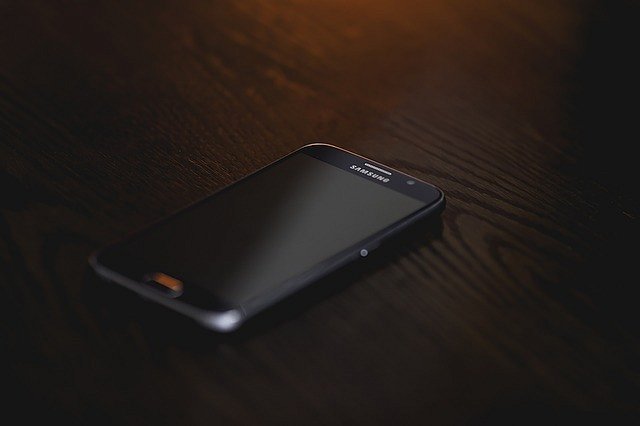 Parametry Samsung Galaxy S6Wyświetlacz zamknięty został w metalowej ramce, która zapewnia mu odpowiednią ochronę oraz podkreśla styl telefonu. Waga wynosi 132 g przy grubości 7 mm co jest bardzo dobrym wynikiem w branży GSM. Wymiar wyświetlacza to 5,1 cala Super AMOLED. Zapewnia on bardzo dobre odwzorowanie kolorów oraz ostrość. Dwa aparaty wbudowane w ten smartfon posiadają zwiększoną rozdzielczość i obiektywy o dużej jasności. Decydując się na zakup tego modelu sprawdź gdzie są promocje Samsung Galaxy S6.Promocje Samsung Galaxy S6